                                      РОССИЙСКАЯ ФЕДЕРАЦИЯ                 ПРОЕКТКалининградская областьАдминистрация муниципального образования  «Светлогорский городской округ»ПОСТАНОВЛЕНИЕ«____»_______2022  года  №______ Об утверждении Административного регламента по даче письменных разъяснений налогоплательщикам по вопросам применения нормативных правовых актов муниципального  образования  «Светлогорский городской округ» о местных налогах и сборахВ соответствии с Федеральным законом от 27.10.2010 №210-ФЗ «Об  организации и предоставления государственных и муниципальных услуг» Уставом муниципального образования «Светлогорский городской округ», администрация  муниципального образования «Светлогорский городской округ»п о с т а н о в л я е т:1.  Утвердить  Административный регламент по даче письменных разъяснений налогоплательщикам по вопросам применения нормативных правовых актов муниципального  образования  «Светлогорский городской округ» о местных налогах и сборах (приложение).        2. Опубликовать настоящее постановление в газете «Вестник Светлогорска» и разместить   в информационно - коммуникационной сети Интернет  на сайте www.svetlogorsk39.ru.         3.   Контроль  за исполнением настоящего постановления возложить на первого заместителя главы администрации  муниципального образования «Светлогорский городской округ» - Туркину О.В.         4. Настоящее постановление вступает в силу после его официального опубликования. Глава администрациимуниципального образования «Светлогорский городской округ»                                              В.В. Бондаренко                                                                     ПриложениеУТВЕРЖДЕН  постановлением администрации муниципального образования  «Светлогорский городской округ»от «__ » _______ 2022 г. № ____Административный регламент  предоставления муниципальной услуги по даче письменных разъяснений налогоплательщикам по вопросам применения нормативных правовых актов муниципального  образования  «Светлогорский городской округ» о местных налогах и сборах  1. Общие положенияПредмет регулирования административного регламента1.1. Административный регламент   предоставления муниципальной услуги по даче письменных разъяснений налогоплательщикам по вопросам применения нормативных правовых актов муниципального образования  «Светлогорский городской округ»  о местных налогах и сборах (далее – административный регламент), регулирует порядок предоставления муниципальной услуги, определяет сроки и последовательность процедур и действий должностных лиц, руководителя и работников муниципального учреждения « Отдел по бюджету и финансам Светлогорского городского округа» (далее – МУ «Отдел по бюджету и финансам Светлогорского городского округа»), а также руководителя и работников многофункционального центра предоставления, государственных и муниципальных услуг (далее – МФЦ), через который осуществляется предоставление муниципальной услуги. Круг заявителей1.2. Заявителями на получение муниципальной услуги являются физические и юридические лица, являющиеся налогоплательщиками, обратившиеся за получением разъяснений вопросов применения нормативных правовых актов муниципального образования  «Светлогорский городской округ»  о местных налогах и сборах (далее – заявители).1.3. Интересы заявителей, указанных в пункте 1.2. административного регламента, могут представлять лица, обладающие соответствующими полномочиями (далее – представитель).Требование предоставления заявителю муниципальной услуги в соответствии с вариантом предоставления муниципальной услуги, соответствующим признакам заявителя (далее – профилирование), а также результата, за предоставление которого обратился заявитель1.4. Заявителями   на     получение      муниципальной    услуги     являетсяфизическое или юридическое лицо, либо их уполномоченные представители, обратившиеся в администрацию с заявлением о предоставлении муниципальной услуги, выраженным в письменной или электронной форме.2. Стандарт предоставления муниципальной услугиНаименование муниципальной услуги2.1. Муниципальная услуга «Дача письменных разъяснений налогоплательщикам по вопросам применения нормативных правовых актов муниципального образования  «Светлогорский городской округ» о местных налогах и сборах».Наименование органа, предоставляющего муниципальную услугу2.2. Муниципальная услуга предоставляется Администрацией, организуется  МУ « Отдел  по бюджету и финансам Светлогорского городского округа».2.3.   В случае если запрос о предоставлении муниципальной услуги подан в МФЦ, решение об отказе в приеме запроса и документов и (или) информации, необходимых для предоставления муниципальной услуги, принимается уполномоченным должностным лицом МФЦ.Результат предоставления муниципальной услуги2.4. Результатом предоставления муниципальной услуги является: 1) письменное разъяснение заявителю по вопросам применения нормативных правовых актов муниципального образования  «Светлогорский городской округ» о местных налогах и сборах;2) решение об отказе в предоставлении муниципальной услуги о даче письменных разъяснений заявителю по вопросам применения нормативных правовых муниципального образования  «Светлогорский городской округ» о местных налогах и сборах (Приложение № 2 к административному регламенту). 2.5. Решение о предоставлении муниципальной услуги, на основании которого заявителю предоставляется результат муниципальной услуги, отказе в предоставлении муниципальной услуги оформляется в форме документов, указанных в пункте 2.4 административного регламента, имеющих следующие реквизиты:регистрационный номер;дату регистрации;подпись должностного лица, уполномоченного на подписание результата предоставления муниципальной услуги.2.6. Факт получения заявителем результата предоставления муниципальной услуги фиксируется в системе электронного документооборота (далее – СЭД). 2.7. Результат предоставления муниципальной услуги заявитель получает  одним из следующих способов:1) на бумажном носителе в МФЦ;2) на бумажном носителе по почте;3) в форме электронного документа в личном кабинете на Едином портале государственных и муниципальных услуг (функций) (далее – Единый портал) либо региональном портале государственных и муниципальных услуг Калининградской области (далее – Региональный портал) (данный способ получения результата заявитель сможет использовать после реализации Правительством Калининградской области и Администрацией мероприятий, обеспечивающих возможность предоставления муниципальной услуги в электронной форме);4) в форме электронного документа по электронной почте (данный способ получения результата заявитель может использовать до момента обеспечения возможности получения результата в личном кабинете на Едином либо Региональном портале).Срок предоставления муниципальной услуги2.8. Максимальный срок предоставления муниципальной услуги «Дача письменных разъяснений налогоплательщикам по вопросам применения нормативных правовых актов муниципального образования  «Светлогорский городской округ»  о местных налогах и сборах» дают  письменное  разъяснение в пределах своей компетенции в течение двух месяцев  с момента регистрации поступившего заявления. По решению начальника (заместителя начальника) соответствующего финансового органа указанный срок может быть продлен, но не более чем на один месяц.Срок предоставления муниципальной услуги исчисляется со дня регистрации запроса, документов, необходимых для предоставления муниципальной услуги, в МФЦ либо на Едином или Региональном портале.Правовые основания для предоставления муниципальной услуги2.9. Перечень нормативных правовых актов, регулирующих предоставление муниципальной услуги, и информация о порядке досудебного (внесудебного) обжалования решений и действий (бездействия) Администрации, МФЦ, а также их должностных лиц, муниципальных служащих, работников размещены на Едином портале gosuslugi.ru и на официальном сайте Администрации sgo@svetlogorsk39.ruИсчерпывающий перечень документов, необходимых для предоставления муниципальной услуги2.10. Заявление и документы заявитель представляет:- при личном обращении к специалисту МФЦ;- в электронной форме посредством заполнения электронной формы заявления на Едином либо Региональном портале (данный способ подачи заявления заявитель сможет использовать после реализации Правительством Калининградской области и Администрацией мероприятий, обеспечивающих возможность предоставления муниципальной услуги в электронной форме).Примерная форма заявления с приложениями к заявлению для предоставления услуги «Дача письменных разъяснений налогоплательщикам по вопросам применения нормативных правовых актов  муниципального образования  «Светлогорский городской округ»  о местных налогах и сборах приводится в приложении № 1 к административному регламенту. В заявлении указываются:полное наименование органа, предоставляющего муниципальную услугу;фамилия, имя, отчество (последнее – при наличии), место жительства заявителя и реквизиты документа, удостоверяющего личность заявителя (в случае, если запрос подается физическим лицом либо индивидуальным предпринимателем);ОГРНИП и ИНН (в случае, если запрос подается индивидуальным предпринимателем);полное наименование и место нахождения юридического лица, ОГРН, ИНН (в случае, если запрос подается юридическим лицом);фамилия, имя, отчество (последнее – при наличии) представителя заявителя  реквизиты документа, подтверждающего его полномочия (в случае, если запрос подается представителем заявителя);почтовый адрес, телефон, адрес электронной почты (последнее – в случае выбора способа получения результата по электронной почте), подпись заявителя (представителя заявителя).2.11. Для получения муниципальной услуги вместе с заявлением заявитель представляет:документ, удостоверяющий личность, – паспорт гражданина Российской Федерации либо иной документ, предусмотренный законодательством Российской Федерации в качестве удостоверяющего личность гражданина и подлежит возврату заявителю (представителю заявителя) после удостоверения его личности).документ, подтверждающий полномочия представителя заявителя, в случае если заявление подается представителем заявителя (при личном приеме предоставляется оригинал документа, который подлежит возврату представителю заявителя после удостоверения его полномочий и заверения копии; посредством почтового отправления - предоставляется оригинал или заверенная в порядке, установленном законодательством Российской Федерации копия; при обращении в электронной форме прикрепляется электронная копия документа или электронный документ, подтверждающий полномочия представителя заявителя, выданный организацией и удостоверенный усиленной квалифицированной электронной подписью (далее - квалифицированная подпись) правомочного должностного лица организации или выданный физическим лицом и удостоверенный усиленной квалифицированной подписью нотариуса).2.12. В случае направления заявления через Единый либо Региональный портал формирование заявления осуществляется посредством заполнения интерактивной формы на Едином либо Региональном портале без необходимости дополнительной подачи заявления в какой-либо иной форме. Представление копии документа, удостоверяющего личность заявителя, в виде электронного образа такого документа не требуется.Электронные образы документов, представляемые с заявлением, направляются в виде файлов в одном из форматов: PDF, DOC, DOCX, XLS, XLSX, JPG, JPEG, ODS, ODT. Электронные образы документов, представляемые с заявлением, заверяются усиленной квалифицированной электронной подписью лица, которое в соответствии с федеральными законами и изданными в соответствии с ними нормативными правовыми актами наделено полномочиями на создание и подписание таких документов.Качество представляемых электронных документов (электронных образов документов) должно позволять в полном объеме прочитать текст документа и распознать реквизиты документа.Подписание электронных документов осуществляется в соответствии с требованиями Федерального закона от 06.04.2011 № 63-ФЗ «Об электронной подписи» и требованиями Федерального закона от 27.07.2010 № 210-ФЗ «Об организации предоставления государственных и муниципальных услуг» (далее – Федеральный закон от 27.07.2010 № 210-ФЗ).Исчерпывающий перечень оснований для отказа в приеме документов, необходимых для предоставления муниципальной услуги2.13. Основаниями для отказа в приеме документов, необходимых для предоставления муниципальной услуги, являются:1) в заявлении отсутствует вопрос, связанный с применением нормативных правовых актов  муниципального образования  «Светлогорский городской округ» о местных налогах и сборах;2) не представлены документы, обязанность по представлению которых возложена на заявителя, указанных в п. 2.11.;3) представленные документы утратили силу на момент обращения за услугой (документ, удостоверяющий личность; документ, удостоверяющий полномочия представителя заявителя, в случае обращения за предоставлением услуги указанным лицом);4) представленные документы содержат подчистки и исправления текста, не заверенные в порядке, установленном законодательством Российской Федерации;5) подача заявления о предоставлении муниципальной услуги и документов, необходимых для предоставления услуги, в электронной форме с нарушением установленных требований, указанных в п. 2.11;6) представленные документы содержат повреждения, наличие которых не позволяет в полном объеме использовать информацию и сведения, содержащиеся в документах для предоставления услуги;7) заявление подано лицом, не имеющим полномочий представлять интересы заявителя;8) несоблюдение установленных статьей 11 Федерального закона от 06.04.2011 № 63-ФЗ «Об электронной подписи» условий признания действительности усиленной квалифицированной электронной подписи.Исчерпывающий перечень оснований для приостановления предоставления муниципальной услуги или отказа в предоставление муниципальной услуги2.14. Исчерпывающий перечень оснований для приостановления предоставления муниципальной услуги.Основания для приостановления предоставления муниципальной услуги законодательством не предусмотрено.2.15. Основания для отказа в предоставлении муниципальной услуги.Письменное разъяснение  на заявление не дается:- в заявлении отсутствует вопрос, связанный с применением нормативных правовых актов муниципального образования  «Светлогорский городской округ»  о местных налогах и сборах;- не представлены документы, обязанность по представлению которых возложена на заявителя, указанных в п. 2.11.;- представленные документы утратили силу на момент обращения за услугой (документ, удостоверяющий личность; документ, удостоверяющий полномочия представителя заявителя, в случае обращения за предоставлением услуги указанным лицом);- представленные документы содержат подчистки и исправления текста, не заверенные в порядке, установленном законодательством Российской Федерации;- подача заявления о предоставлении муниципальной услуги и документов, необходимых для предоставления услуги, в электронной форме с нарушением установленных требований, указанных в п. 2.11;- представленные документы содержат повреждения, наличие которых не позволяет в полном объеме использовать информацию и сведения, содержащиеся в документах для предоставления услуги;- заявление подано лицом, не имеющим полномочий представлять интересы заявителя;- несоблюдение установленных статьей 11 Федерального закона от 06.04.2011 № 63-ФЗ «Об электронной подписи» условий признания действительности усиленной квалифицированной электронной подписи;- если в письменном обращении не указана фамилия заявителя, направившего обращение, или не указан почтовый адрес, по которому должен быть направлен ответ;- если текст письменного обращения не поддается прочтению;- если обращение содержит нецензурные либо оскорбительные выражения, угрозы жизни, здоровью и имуществу должностного лица, а также членов его семьи. Размер платы, взимаемой с заявителя при предоставлении муниципальной услуги, и способы ее взимания2.16. Государственная пошлина либо иная плата за предоставление муниципальной услуги не взимается.Информация о том, что муниципальная услуга предоставляется без взимания государственной пошлины либо иной платы, размещена на Едином портале.Максимальный срок ожидания в очереди при подаче заявителем заявления о предоставлении муниципальной услуги и при получении результата предоставления муниципальной услуги2.17. Максимальный срок ожидания в очереди при подаче заявления о предоставлении муниципальной услуги и при получении результата предоставления муниципальной услуги составляет не более 15 минут.2.18. Срок и порядок регистрации заявления о предоставлении муниципальной услуги и услуг, предоставляемых органами и организациями, участвующими в предоставлении муниципальной услуги, в том числе в электронной форме.Срок регистрации заявления о предоставлении муниципальной услуги2.19. Заявление о предоставлении муниципальной услуги регистрируется:1) поданное при личном обращении – в день его подачи;2) поданное в электронной форме посредством Единого либо Регионального портала до 16:00 рабочего дня – в день его подачи, поданное посредством Единого либо Регионального портала после 16:00 рабочего дня либо в нерабочий или праздничный день – в следующий за ним рабочий день.2.20. В случае наличия оснований для отказа в приеме документов, необходимых для предоставления муниципальной услуги, указанных в пункте 2.15 административного регламента, не позднее следующего за днем поступления заявления и документов, необходимых для предоставления муниципальной услуги, рабочего дня заявителю либо его представителю выдается (направляется) решение об отказе в приеме документов, необходимых для предоставления муниципальной услуги, по форме, приведенной в приложении № 2 к административному регламенту. Требования к помещениям, в которых предоставляется муниципальная услуга2.21. Местоположение административных зданий, в которых осуществляется прием заявлений и документов, необходимых для предоставления муниципальной услуги, а также выдача результатов предоставления муниципальной услуги, должно обеспечивать удобство для граждан с точки зрения пешеходной доступности от остановок общественного транспорта.В случае если имеется возможность организации стоянки (парковки) возле здания (строения), в котором размещено помещение приема и выдачи документов, организовывается стоянка (парковка) для личного автомобильного транспорта заявителей. За пользование стоянкой (парковкой) с заявителей плата не взимается.Для парковки специальных автотранспортных средств инвалидов на стоянке (парковке) выделяется не менее 10% мест (но не менее одного места) для бесплатной парковки транспортных средств, управляемых инвалидами I, II групп, а также инвалидами III группы в порядке, установленном Правительством Российской Федерации, и транспортных средств, перевозящих таких инвалидов и (или) детей-инвалидов.В целях обеспечения беспрепятственного доступа заявителей, в том числе передвигающихся на инвалидных колясках, вход в здание и помещения, в которых предоставляется муниципальная услуга, оборудуются пандусами, поручнями, тактильными (контрастными) предупреждающими элементами, иными специальными приспособлениями, позволяющими обеспечить беспрепятственный доступ и передвижение инвалидов, в соответствии с законодательством Российской Федерации о социальной защите инвалидов.Помещения, в которых предоставляется муниципальная услуга, должны соответствовать санитарно-эпидемиологическим правилам и нормативам.Помещения, в которых предоставляется муниципальная услуга, оснащаются:противопожарной системой и средствами пожаротушения;системой оповещения о возникновении чрезвычайной ситуации;средствами оказания первой медицинской помощи;туалетными комнатами для посетителей.Зал ожидания заявителей оборудуется стульями, скамьями, количество которых определяется исходя из фактической нагрузки и возможностей для их размещения в помещении, а также информационными стендами.Тексты материалов, размещенных на информационном стенде, печатаются удобным для чтения шрифтом, без исправлений, с выделением наиболее важных мест полужирным шрифтом.На информационном стенде размещается актуальная и исчерпывающая информация, необходимая для получения муниципальной услуги, в том числе:местонахождение и графики работы структурных подразделений Администрации, предоставляющих муниципальную услугу, а также МФЦ;справочные телефоны структурных подразделений Администрации, предоставляющих муниципальную услугу, в том числе номер телефона-автоинформатора (при наличии);адреса официального сайта, а также электронной почты, форма обратной связи Администрации, предоставляющей муниципальную услугу, в сети Интернет;срок предоставления муниципальной услуги;исчерпывающий перечень документов и (или) информации, необходимых для предоставления муниципальной услуги;образец заполнения заявления; порядок обжалования решений и действий (бездействия) Администрации, ее должностных лиц либо муниципальных служащих, МФЦ, их должностных лиц, работников;информация о предусмотренной законодательством Российской Федерации ответственности должностных лиц Администрации, МФЦ, работников МФЦ за нарушение порядка предоставления муниципальной услуги;информация о порядке возмещения вреда, причиненного заявителю в результате ненадлежащего исполнения либо неисполнения МФЦ или его работниками обязанностей, предусмотренных законодательством Российской Федерации.Места для заполнения заявлений оборудуются стульями, столами (стойками), бланками заявлений, письменными принадлежностями.Места приема заявителей оборудуются информационными табличками (вывесками) с указанием:номера кабинета либо номера окна приема заявителей;фамилии, имени и отчества (последнее – при наличии), должности ответственного лица за прием документов;графика приема заявителей.Рабочее место каждого ответственного лица за прием документов должно быть оборудовано персональным компьютером с возможностью доступа к необходимым информационным базам данных, печатающим устройством (принтером) и копирующим устройством.Лицо, ответственное за прием документов, должно иметь настольную табличку и (или) обеспечено личной нагрудной идентификационной карточкой (бейджем) с указанием фамилии, имени, отчества (последнее – при наличии) и должности. При предоставлении муниципальной услуги инвалидам обеспечивается:возможность беспрепятственного доступа к объекту (зданию, помещению), в котором предоставляется муниципальная услуга;возможность самостоятельного передвижения по территории, на которой расположены здания и помещения, в которых предоставляется муниципальная услуга, а также входа в такие объекты и выхода из них, посадки в транспортное средство и высадки из него, в том числе с использованием кресла-коляски;сопровождение инвалидов, имеющих стойкие расстройства функции зрения и самостоятельного передвижения;надлежащее размещение оборудования и носителей информации, необходимых для обеспечения беспрепятственного доступа инвалидов зданиям и помещениям, в которых предоставляется муниципальная услуга, и к муниципальной услуге с учетом ограничений их жизнедеятельности;дублирование необходимой для инвалидов звуковой и зрительной информации, а также надписей, знаков и иной текстовой и графической информации знаками, выполненными рельефно-точечным шрифтом Брайля;допуск сурдопереводчика и тифлосурдопереводчика;допуск собаки-проводника при наличии документа, подтверждающего ее специальное обучение, на объекты (здания, помещения), в которых предоставляется муниципальная услуга;оказание инвалидам помощи в преодолении барьеров, мешающих получению ими муниципальных услуг наравне с другими лицами.Показатели доступности и качества муниципальной услуги2.22. Основными показателями качества предоставления муниципальной услуги являются:своевременность предоставления муниципальной услуги в соответствии со стандартом и вариантами ее предоставления, установленными административным регламентом;минимально возможное количество взаимодействий гражданина с должностными лицами, участвующими в предоставлении муниципальной услуги;отсутствие обоснованных жалоб на действия (бездействие) сотрудников и их некорректное (невнимательное) отношение к заявителям;отсутствие нарушений установленных сроков в процессе предоставления муниципальной услуги;отсутствие заявлений об оспаривании решений, действий (бездействия) Администрации, ее должностных лиц, принимаемых (совершенных) при предоставлении муниципальной услуги, по итогам рассмотрения которых вынесены решения об удовлетворении (частичном удовлетворении) требований заявителей. 2.23. Основными показателями доступности предоставления муниципальной услуги являются:наличие полной и понятной информации о порядке, сроках и ходе предоставления муниципальной услуги в информационно-телекоммуникационных сетях общего пользования (в том числе в сети «Интернет»); возможность получения заявителем уведомлений о предоставлении муниципальной услуги с помощью Единого либо Регионального портала;возможность получения информации о ходе предоставления муниципальной услуги, в том числе с использованием информационно-коммуникационных технологий;доступность электронных форм документов, необходимых для предоставления муниципальной услуги, возможность подачи заявления на получение муниципальной услуги и документов в электронной форме;удобство информирования заявителя о ходе предоставления муниципальной услуги, а также получения результата предоставления услуги. Иные требования к предоставлению муниципальной услуги, в том числе учитывающие особенности предоставления муниципальных услуг в МФЦ и особенности предоставления муниципальных услуг в электронной форме2.24. Услуги, которые являются необходимыми и обязательными для предоставления муниципальной услуги:выдача документа, подтверждающего передачу полномочий одного лица другому для представительства перед третьими лицами (доверенности);нотариальное удостоверение перевода с иностранного языка на русский язык документов, выданных компетентными органами иностранных государств;перевод с иностранного языка на русский язык документов, выданных компетентными органами иностранных государств.2.25. Для предоставления муниципальной услуги используются следующие информационные системы:1) федеральная государственная информационная система «Единый портал государственных и муниципальных услуг (функций)»;2) федеральная государственная информационная система «Единая система межведомственного электронного взаимодействия»;3) государственная информационная система Калининградской области «Региональный портал государственных и муниципальных услуг Калининградской области»; 4) федеральная информационная система «Платформа государственных сервисов»;5) государственная информационная система Калининградской области «АИС МФЦ»;6) система электронного документооборота «Дело-предприятие»;Информационные системы, указанные в подпунктах 1, 3 и 5 настоящего пункта будут использоваться после перевода муниципальной услуги в электронную форму предоставления. 2.26. Прием заявлений и документов, необходимых для предоставления муниципальной услуги, от заявителей (далее – прием заявителей) осуществляется в МФЦ в соответствии с соглашением о взаимодействии, заключенным Администрацией с Государственным казенным учреждением Калининградской области «Многофункциональный центр предоставления государственных и муниципальных услуг» (далее – соглашение о взаимодействии). Консультирование заявителей о порядке предоставления муниципальной услуги, ходе рассмотрения заявления, а также по иным вопросам, связанным с предоставлением муниципальной услуги, в МФЦ осуществляется бесплатно.Специалисты МФЦ выполняют действия, предусмотренные административным регламентом, в последовательности и сроки, установленные административным регламентом и соглашением о взаимодействии, с учетом требований к порядку выполнения процедур.2.27. Заявителям обеспечивается возможность представления заявления и прилагаемых документов в форме электронных документов посредством Единого либо Регионального портала.В этом случае заявитель или его представитель авторизуется на Едином либо Региональном портале посредством подтвержденной учетной записи в федеральной государственной информационной системе «Единая система идентификации и аутентификации в инфраструктуре, обеспечивающей информационно-технологическое взаимодействие информационных систем, используемых для предоставления государственных и муниципальных услуг в электронной форме» (далее – ЕСИА), заполняет заявление о предоставлении муниципальной услуги с использованием интерактивной формы в электронном виде.Заполненное заявление о предоставлении муниципальной услуги отправляется заявителем вместе с прикрепленными электронными образами документов, необходимых для предоставления муниципальной услуги, в Администрацию. При авторизации в ЕСИА заявление о предоставлении муниципальной услуги считается подписанным простой электронной подписью заявителя, представителя, уполномоченного на подписание заявления.  Результаты предоставления муниципальной услуги направляются заявителю, представителю в личный кабинет на Едином либо Региональном портале в форме электронного документа, подписанного усиленной квалифицированной электронной подписью уполномоченного должностного лица Администрации, в случае направления заявления посредством Единого либо Регионального портала.В случае направления заявления посредством Единого либо Регионального портала результат предоставления муниципальной услуги также может быть выдан заявителю на бумажном носителе в МФЦ (при наличии у МФЦ технической возможности и соответствующих полномочий на осуществление указанных действий, закрепленных в соглашении о взаимодействии).2.28. Электронные документы представляются в следующих форматах:1) XML – для формализованных документов;2) DOC, DOCX, ODT – для документов с текстовым содержанием, не включающим формулы;3) PDF, JPG, JPEG – для документов с текстовым содержанием, в том числе включающих формулы и (или) графические изображения, а также документов с графическим содержанием;4) ZIP, RAR – для сжатых документов в один файл;5) SIG – для открепленной усиленной квалифицированной электронной подписи.Допускается формирование электронного документа путем сканирования непосредственно с оригинала документа (использование копий не допускается), которое осуществляется с сохранением ориентации оригинала документа в разрешении 300 - 500 DPI (масштаб 1:1) с использованием следующих режимов:«черно-белый» (при отсутствии в документе графических изображений и (или) цветного текста);«оттенки серого» (при наличии в документе графических изображений, отличных от цветного графического изображения);«цветной» или «режим полной цветопередачи» (при наличии в документе цветных графических изображений либо цветного текста);сохранением всех аутентичных признаков подлинности, а именно: графической подписи лица, печати, углового штампа бланка;количество файлов должно соответствовать количеству документов, каждый из которых содержит текстовую и (или) графическую информацию.Электронные документы должны обеспечивать:возможность идентифицировать документ и количество листов в документе;для документов, содержащих структурированные по частям, главам, разделам (подразделам) данные и закладки, переходы по оглавлению и (или) к содержащимся в тексте рисункам и таблицам.2.29. При формировании заявления посредством заполнения электронной формы заявления на Едином либо Региональном портале обеспечивается:возможность копирования и сохранения заявления и иных документов, необходимых для предоставления услуги;возможность заполнения несколькими заявителями одной электронной формы заявления при обращении за услугами, предполагающими направление совместного заявления несколькими заявителями; возможность печати на бумажном носителе копии электронной формы заявления;сохранение ранее введенных в электронную форму заявления значений в любой момент по желанию пользователя, в том числе при возникновении ошибок ввода и возврате для повторного ввода значений в электронную форму заявления; заполнение полей электронной формы заявления до начала ввода сведений заявителем с использованием сведений, размещенных в ЕСИА и сведений, опубликованных на Едином либо Региональном портале, в части, касающейся сведений, отсутствующих в ЕСИА; возможность вернуться на любой из этапов заполнения электронной формы заявления без потери ранее введенной информации;возможность доступа на Едином либо Региональном портале к ранее поданным заявителем заявлениям в течение одного года, а также частично сформированным заявлениям – в течение 3 месяцев.2.30. При предоставлении муниципальной услуги в электронной форме заявителю обеспечивается:получение информации о порядке и сроках предоставления муниципальной услуги;запись на прием в МФЦ для подачи заявления о предоставлении муниципальной услуги;формирование заявления;прием и регистрация Администрацией заявления и иных документов, необходимых для предоставления муниципальной услуги;получение результата предоставления муниципальной услуги; получение сведений о ходе рассмотрения заявления;осуществление оценки качества предоставления муниципальной услуги;досудебное (внесудебное) обжалование решений и действий (бездействия) Администрации, должностного лица Администрации либо муниципального служащего Администрации.2.31. Администрация обеспечивает в срок не позднее 1 рабочего дня с момента подачи заявления на Едином либо Региональном портале, а в случае его поступления после 16:00 рабочего дня либо в нерабочий или праздничный      день – в следующий за ним первый рабочий день:1) прием документов, необходимых для предоставления муниципальной услуги, и направление заявителю электронного сообщения о поступлении заявления;2) регистрацию заявления и направление заявителю уведомления о регистрации заявления либо уведомления об отказе в приеме документов, необходимых для предоставления муниципальной услуги.2.32. Электронное заявление, поступившее через Единый либо Региональный портал, становится доступным для сотрудника Администрации, ответственного за прием и регистрацию заявления (далее – сотрудник, ответственный за прием заявления), в государственной информационной системе, используемой Администрацией для предоставления муниципальной услуги (далее – ГИС).Сотрудник, ответственный за прием заявления:проверяет наличие электронных заявлений, поступивших с Единого либо Регионального портала, с периодом не реже 2 раз в день;рассматривает поступившие заявления и приложенные образы документов (документы);производит действия в соответствии с пунктом 2.26 административного регламента.2.33. Заявителю в качестве результата предоставления муниципальной услуги обеспечивается возможность получения документа: 1) в форме электронного документа, подписанного электронной подписью уполномоченного должностного лица Администрации, направленного заявителю в личный кабинет на Едином либо Региональном портале (данный способ получения результата заявитель сможет использовать после реализации Правительством Калининградской области и Администрацией мероприятий, обеспечивающих возможность предоставления муниципальной услуги в электронной форме);2) в виде бумажного документа, подтверждающего содержание электронного документа, который заявитель получает при личном обращении в МФЦ (при наличии у МФЦ технической возможности и соответствующих полномочий на осуществление указанных действий, закрепленных в соглашении о взаимодействии).2.34. Получение информации о ходе рассмотрения заявления и о результате предоставления муниципальной услуги производится в личном кабинете на Едином либо Региональном портале при условии авторизации. Заявитель имеет возможность просматривать статус электронного заявления, а также информацию о дальнейших действиях в личном кабинете по собственной инициативе в любое время.2.35. При предоставлении муниципальной услуги в электронной форме заявителю направляется:уведомление о приеме и регистрации заявления и иных документов, необходимых для предоставления муниципальной услуги, содержащее сведения о факте приема заявления и документов, необходимых для предоставления муниципальной услуги, и начале процедуры предоставления муниципальной услуги либо мотивированный отказ в приеме документов, необходимых для предоставления муниципальной услуги;уведомление о результатах рассмотрения документов, необходимых для предоставления муниципальной услуги, содержащее сведения о принятии положительного решения о предоставлении муниципальной услуги и возможности получить результат предоставления муниципальной услуги либо мотивированный отказ в предоставлении муниципальной услуги.2.36.  В отношении муниципальных услуг, предоставляемых Администрацией через  МФЦ, оценка качества их предоставления осуществляется в соответствии с пунктами 8 и 10 Правил оценки гражданами эффективности деятельности руководителей территориальных органов федеральных органов исполнительной власти (их структурных подразделений) и территориальных органов государственных внебюджетных фондов (их региональных отделений) с учетом качества предоставления государственных услуг, руководителей многофункциональных центров предоставления государственных и муниципальных услуг с учетом качества организации предоставления государственных и муниципальных услуг, а также применения результатов указанной оценки как основания для принятия решений о досрочном прекращении исполнения соответствующими руководителями своих должностных обязанностей, утвержденных постановлением Правительства Российской Федерации от 12.12.2012 № 1284. 2.37. Заявителю обеспечивается возможность направления жалобы на решения, действия или бездействие Администрации, должностного лица Администрации либо муниципального служащего Администрации в соответствии со статьей 11.2 Федерального закона от 27.07.2010 № 210-ФЗ и в порядке, установленном постановлением Правительства Российской Федерации от  20.11.2012 № 1198 «О федеральной государственной информационной системе, обеспечивающей процесс досудебного (внесудебного) обжалования решений и действий (бездействия), совершенных при предоставлении государственных и муниципальных услуг».Состав, последовательность и сроки выполненияадминистративных процедур3.1. Предоставление муниципальной услуги включает в себя следующие административные процедуры:1) прием и регистрация заявления и документов, необходимых для предоставления муниципальной услуги;2) рассмотрение заявления и документов, необходимых для предоставления муниципальной услуги, направление (выдача) результата предоставления муниципальной услуги;3) выдача (письменное разъяснение) заявителю документа, являющегося результатом муниципальной услуги.3.2. Блок-схема предоставления муниципальной услуги приведена в приложении № 3 к Административному регламенту.3.3. Получение заявителем результата предоставления муниципальной услуги (по выбору заявителя), иные действия, необходимые для предоставления муниципальной услуги в электронной форме, обеспечиваются посредством Регионального портала.Административная процедура «Прием и регистрация заявления»3.4. Основанием для начала выполнения административной процедуры по приему и регистрации заявления и документов, необходимых для предоставления муниципальной услуги, является обращение заявителя (его представителя) с заявлением по установленной форме и приложением необходимых документов при личном обращении к специалисту МФЦ, почтовым отправлением или в электронной форме посредством заполнения электронной формы заявления на Едином либо Региональном портале (данный способ подачи заявления заявитель сможет использовать после реализации Правительством Калининградской области и Администрацией мероприятий, обеспечивающих возможность предоставления муниципальной услуги в электронной форме).3.5. В приеме заявления о предоставлении муниципальной услуги участвуют:Администрация – в части приема заявления и документов, поступивших через Единый либо Региональный портал;МФЦ – в части приема и регистрации заявления и документов, поданных в МФЦ путем личного обращения. 3.6. Должностными лицами, ответственными за выполнение приема и регистрации заявления и документов, необходимых для предоставления муниципальной услуги, являются сотрудники МФЦ.3.7. При поступлении заявления и прилагаемых к нему документов посредством личного обращения заявителя (представителя заявителя) сотрудник ответственный за прием и регистрацию документов, осуществляет следующую последовательность действий:1) устанавливает соответствие личности заявителя документу, удостоверяющему личность;2) проверяет наличие документа, удостоверяющего права (полномочия) представителя заявителя (в случае если с заявлением обращается представитель заявителя);3) проверяет заявление и комплектность прилагаемых к нему документов;4) осуществляет прием заявления и документов, делает отметку о приеме документов для предоставления муниципальной услуги;5) осуществляет регистрацию заявления и прилагаемых к нему документов.При отсутствии у заявителя, обратившегося лично, заполненного заявления или неправильном его заполнении, сотрудник МФЦ, ответственный за прием документов, консультирует заявителя по вопросам заполнения заявления.3.8. Критерием принятия решения в рамках выполнения административной процедуры является наличие (отсутствие) заявления.3.9. Результатом исполнения административной процедуры по приему и регистрации документов является передача заявления и прилагаемых к нему документов муниципальному служащему, ответственному за обработку и предварительное рассмотрение документов, необходимых для предоставления муниципальной услуги.3.10. Способом фиксации результата Административной процедуры являются фиксация факта поступления документов в соответствующей информационной базе.После приема и регистрации заявление и прилагаемые к нему документы направляются на рассмотрение сотруднику, ответственному за подготовку документов по муниципальной услуге.Административная процедура «Рассмотрение заявления и подготовка ответа»3.11.  Основанием для начала осуществления административного действия является поступление специалисту, ответственному за предоставление муниципальной услуги, заявления. 3.12. Специалист, ответственный за предоставление муниципальной услуги, проверяет заявление на наличие оснований для отказа в предоставлении муниципальной услуги. 3.13. При отсутствии оснований для отказа в предоставлении муниципальной услуги, указанных в пункте 2.12. настоящего Административного регламента, специалист, ответственный за предоставление муниципальной услуги,  подготавливает ответ по существу поставленных в заявлении вопросов.3.14. Результатом административного действия является подготовка специалистом, ответственным за предоставление муниципальной услуги, письменного разъяснения по вопросам применения правовых актов о налогах и сборах или письменного отказа в предоставлении муниципальной услуги.3.15. Максимальный срок осуществления административного действия не может превышать 30 дней. 3.16. Способом фиксации результата административного действия является подготовка документа, являющегося результатом муниципальной услуги и регистрация его в соответствии с инструкцией по  делопроизводству в Администрации. Административная процедура«Предоставление результата муниципальной услуги»3.17. Основанием для начала административной процедуры является подписание и регистрация документа, являющегося результатом муниципальной услуги, в соответствии с инструкцией по делопроизводству, в том числе с внесением в соответствующую информационную базу.3.18. После  регистрации документа, являющегося результатом муниципальной услуги, документ выдается (направляется) способом, указанным заявителем при подаче заявления на получение муниципальной услуги. 3.19. В случае избрания заявителем способа получения результата предоставления муниципальной услуги лично в МФЦ и неявки заявителя МФЦ не позднее 10 часов 11-го рабочего дня с даты, на которую результат должен быть готов к выдаче, передает документы, являющиеся результатом предоставления муниципальной услуги, в МУ «Отдел по бюджету и финансам Светлогорского городского округа» в порядке, установленном соглашением о взаимодействии.3.20. При поступлении заявления о предоставлении муниципальной услуги  из Администрации или  МФЦ в МУ «Отдел по бюджету и финансам Светлогорского городского округа»  специалист МУ «Отдел по бюджету и финансам Светлогорского городского округа» на 11-й рабочий день с даты, на которую результат должен быть готов к выдаче, направляет документы, являющиеся результатом предоставления муниципальной услуги, почтовым отправлением с уведомлением о вручении по адресу, указанному в заявлении.3.21. Способом фиксации результата административной процедуры является информация в СЭД о направлении результата представления муниципальной услуги заявителю либо его передаче для выдачи в МФЦ.4. Формы контроля за исполнениемадминистративного регламентаПорядок осуществления текущего контроля за соблюдением и исполнением ответственными должностными лицами положений административного регламента и иных нормативных правовых актов, устанавливающих требования к предоставлению муниципальной услуги, а также принятием ими решений4.1. Текущий контроль за соблюдением и исполнением ответственными должностными лицами положений административного регламента и иных нормативных правовых актов, устанавливающих требования к предоставлению муниципальной услуги, а также принятием ими решений осуществляется на постоянной основе должностными лицами Администрации, уполномоченными на осуществление контроля за предоставлением муниципальной услуги.Для текущего контроля используются сведения служебной корреспонденции, устная и письменная информация специалистов и должностных лиц Администрации.Текущий контроль осуществляется путем проведения проверок:1) решений об отказе в приеме документов, необходимых для предоставления муниципальной услуги, поступивших через Единый либо Региональный портал; 2) решений о предоставлении (об отказе в предоставлении) муниципальной услуги;3) выявления и устранения нарушений прав граждан;4) рассмотрения, принятия решений и подготовки ответов на обращения граждан, содержащие жалобы на решения, действия (бездействие) должностных лиц.Текущий контроль соблюдения срока предоставления муниципальной услуги осуществляется ежедневно МУ «Отдел по бюджету и финансам Светлогорского городского округа». Порядок и периодичность осуществления плановых и внеплановых проверок полноты и качества предоставления муниципальной услуги, в том числе порядок и формы контроля за полнотой и качеством предоставления муниципальной услуги4.2. Контроль за полнотой и качеством предоставления муниципальной услуги включает в себя проведение плановых и внеплановых проверок.4.3. Плановые проверки осуществляются на основании годовых планов работы Администрации. При плановой проверке полноты и качества предоставления муниципальной услуги контролю подлежат:1) соблюдение сроков предоставления муниципальной услуги;2) соблюдение положений административного регламента;3) правильность и обоснованность принятого решения об отказе в предоставлении муниципальной услуги.4.4. Основанием для проведения внеплановых проверок являются:1) получение от государственных органов, органов местного самоуправления информации о предполагаемых или выявленных нарушениях нормативных правовых актов Российской Федерации, нормативных правовых актов Калининградской области, нормативных правовых актов муниципального образования «Светлогорский городской округ» ; 2) обращения граждан и юридических лиц о нарушениях законодательства, в том числе качестве предоставления муниципальной услуги.Ответственность должностных лиц Администрации за решения и действия (бездействие), принимаемые (осуществляемые) ими в ходе предоставления муниципальной услуги4.5. По результатам контроля в случае выявления нарушений положений административного регламента, нормативных правовых актов Калининградской области, нормативных правовых актов муниципального образования «Светлогорский городской округ» осуществляется привлечение виновных лиц к ответственности в соответствии с законодательством Российской Федерации.4.6. Персональная ответственность должностных лиц, участвующих в предоставлении муниципальной услуги, закрепляется в их должностных инструкциях в соответствии с требованиями законодательства.Требования к порядку и формам контроля за предоставлением муниципальной услуги, в том числе со стороны граждан, их объединений и организаций4.7. Граждане, их объединения и организации имеют право осуществлять контроль за предоставлением муниципальной услуги путем получения информации о ходе предоставления муниципальной услуги, в том числе о сроках завершения административных процедур (действий).Граждане, их объединения и организации также имеют право:1) направлять замечания и предложения по улучшению доступности и качества предоставления муниципальной услуги;2) вносить предложения о мерах по устранению нарушений административного регламента.4.8. Должностные лица Администрации принимают меры к прекращению допущенных нарушений, устраняют причины и условия, способствующие совершению нарушений.Информация о результатах рассмотрения замечаний и предложений граждан, их объединений и организаций доводится до сведения лиц, направивших эти замечания и предложения.5. Досудебный (внесудебный) порядок обжалования решений и действий (бездействия) администрации, МФЦ, а также их должностных лиц, муниципальных служащих, работниковСпособы информирования заявителей о порядке досудебного (внесудебного) обжалования5.1. Заявители информируются о порядке подачи и рассмотрения жалобы посредством размещения информации на стендах в местах предоставления муниципальных услуг, МФЦ, на официальном сайте Администрации, на Едином или Региональном портале, а также информация предоставляется в устной форме по телефону и (или) на личном приеме либо в письменной форме почтовым отправлением по адресу, указанному заявителем (представителем).Формы и способы подачи заявителями жалобы5.2. Жалоба подается в письменной форме на бумажном носителе,                   в электронной форме:1) на решения и действия (бездействие) Администрации, главы Администрации, ее должностных лиц и муниципальных служащих –                           в Администрацию;2) на решения и действия (бездействие) работников МФЦ – руководителю МФЦ;3) на решение и действия (бездействие) МФЦ – учредителю МФЦ или должностному лицу, уполномоченному нормативным правовым актом Калининградской области.В Администрации, МФЦ, у учредителя МФЦ определяются уполномоченные на рассмотрение жалоб должностные лица.5.3. Жалоба на решения и действия (бездействие) Администрации, ее должностных лиц и муниципальных служащих может быть направлена по почте, через МФЦ, с использованием сети Интернет в адрес Администрации  с использованием  официального сайта Администрации sgo@svetlogorsk39.ru, федеральной государственной информационной системы «Единый портал государственных и муниципальных услуг (функций)» либо региональной государственной информационной системы «Портал государственных услуг (функций) Калининградской области», портала федеральной государственной информационной системы, обеспечивающей процесс досудебного (внесудебного) обжалования решений и действий (бездействия), совершенных при предоставлении государственных и муниципальных услуг органами, предоставляющими государственные и муниципальные услуги, их должностными лицами, государственными и муниципальными служащими,                 а также может быть принята при личном приеме заявителя.Жалоба на решения и действия (бездействие) МФЦ, его работников может быть направлена по почте, с использованием сети Интернет, официального сайта МФЦ, федеральной государственной информационной системы «Единый портал государственных и муниципальных услуг (функций)» либо региональной государственной информационной системы «Портал государственных услуг (функций) Калининградской области», а также может быть принята при личном приеме заявителя.Приложение № 1к административному регламенту ПРИМЕРНАЯ ФОРМА ЗАЯВЛЕНИЯ           ______________________________________ЗАЯВЛЕНИЕпо даче письменных разъяснений налогоплательщикам по вопросам применения нормативных правовых актов муниципального образования «Светлогорский городской округ» о местных налогах и сборахПрошу дать разъяснения по вопросу_____________________________________________________________________________________________________________________________________________________________________________________________________________________________________________________________________________________________________________________________________________________________________________________________________________________________Приложение ____________ (при наличии – перечислить)Результат муниципальной услуги прошу предоставить: (отметить нужное)в уполномоченном органе
  в МФЦ
посредством почтовой связи
 по электронной почте (указать e-mail)направить в личный кабинет на Едином портале/ Региональном портале* Заявитель: _______________________________________________________________(Ф.И.О., должность представителя (подпись) юридического лица; Ф.И.О. гражданина)«___» ______________ 20_____ г.М.П.
*Данный способ получения результата заявитель сможет использовать после реализации Правительством Калининградской области и Администрацией мероприятий, обеспечивающих возможность предоставления муниципальной услуги в электронной форме и направление результата предоставления муниципальной услуги в личный кабинет заявителя на Едином либо Региональном портале.Вход. № __________   дата «___» ____________ 20__ г.                                                                                 Приложение № 2к административному регламентуАДМИНИСТРАЦИЯ МУНИЦИПАЛЬНОГО ОБРАЗОВАНИЯ  «СВЕТЛОГОРСКИЙ ГОРОДСКОЙ ОКРУГ»                                                          Кому: _________________________________                                                                     (Ф.И.О. (последнее - при наличии) заявителя)                                                             Контактные данные: ____________________                                                             Представитель: ________________________                                                              Контактные данные                                                              представителя: ________________________                                                         Телефон: ______________________________ Решение об отказе в предоставлении муниципальной услуги по даче письменных разъяснений налогоплательщикам по вопросам применения нормативных правовых актов  муниципального образования «Светлогорский городской округ» о местных налогах и сборах№ _______ от «_____»_____________20____ г.Код услуги _________На основании поступившего заявления, зарегистрированного «____»_________  ______ г.  № __________ , принято решение об отказе в предоставлении муниципальной услуги по следующим основаниям: ____________________________________________________________________Разъяснение причин отказа:________________________________________________________________________________________________________________________________________.Вы вправе повторно обратиться в уполномоченный орган с заявлением о предоставлении муниципальной услуги после устранения указанных нарушений. Данный отказ может быть обжалован в досудебном порядке путем направления жалобы в уполномоченный орган, а также в судебном порядке.                 _____________________ /_____________________/                 (должность уполномоченного лица, подпись, расшифровка подписи)Приложение № 3к административному регламентуБлок-схема по предоставлению муниципальной услугипо даче письменных разъяснений налогоплательщикам по вопросам применения нормативных правовых актов о местных налогах и сборах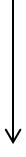 Прием и регистрация заявленияРассмотрение заявления и подготовка ответаВыдача (направление) заявителю документа, являющегося результатом муниципальной услуги